P 1-3 Activity Afternoons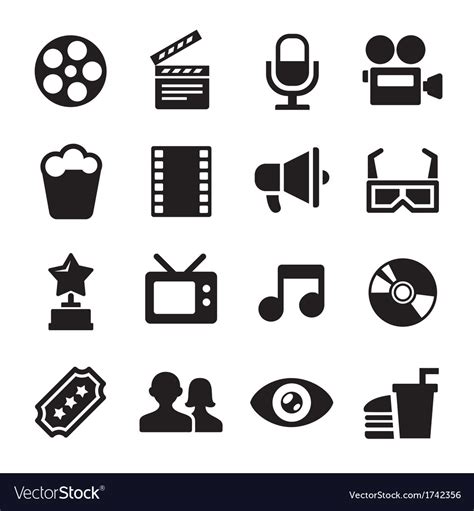 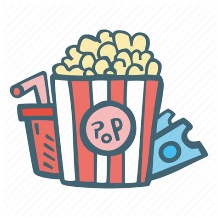 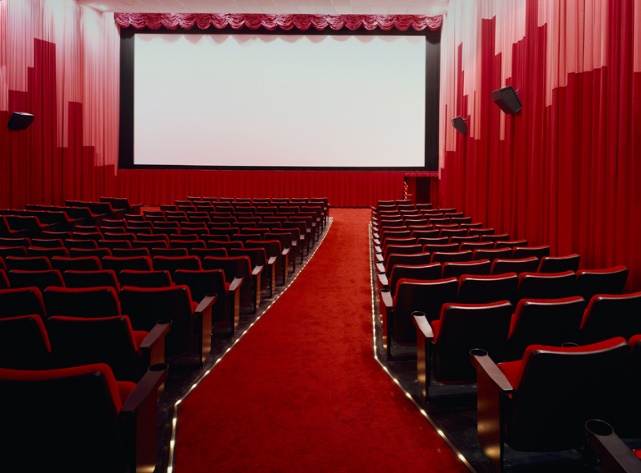 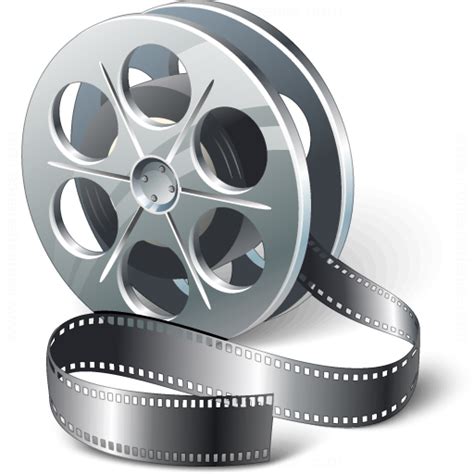 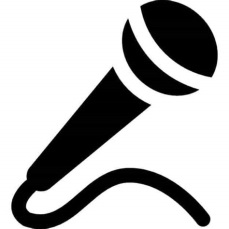 THAT’S ENTRTAINMENTEnjoy!Cereal box cinemaWhat do you need?......seats, screen, curtains, pop-corn, tickets, posters, Learn a songWhy don’t you learn your favourite song and record it.  Sing it to your family.CharadesFun family time,  as you mime your favourite song or film. Who can guess it correctly? Their turn!Write new lyricsTry to write new lyrics for a popular song.  (They can be silly lyrics, maybe what you song was about.)  Sing it to someone else, or record it.Dress upHave a dress up afternoon.  Dress up as your favourite movie star or hero.  Have a fashion show- walk along the catwalk, showing off your outfit.Lego Movie!Why don’t you get your lego out and build your favourite character or scene or something from a movie.Joke timeWhy don’t you learn a few jokes and try them out on someone at home.  Let us know and we might include them in the next Assembly.Got a Talent?Why not record yourself doing your talent (juggling, football, baton twirling).  Think ‘You’ve got Talent’.Snack TimeWhy not think up a great snack you could have an Entertainment treat!  Could be something simple like juice and popcorn, or you could be adventurous and go for fruit kebabs.  Then why not make them.Choose!Why not look at the links to the movies (The Little mermaid, Wallace & Gromit or WallE) and choose one of the activities.  There are lots.